V 3 (S) – Läuft das Glas aus?Materialien: 		(Becher-) Glas; EiswürfelChemikalien:		WasserDurchführung: 		Die SuS füllen ein Glas mit Eiswürfeln auf und fügen dann Wasser hinzu. Nach ein paar Minuten protokollieren sie ihre Beobachtungen. Beobachtung:		Außen an dem Glas schlägt sich eine farblose Flüssigkeit nieder und bildet nach einigen Minuten auch Tropfen.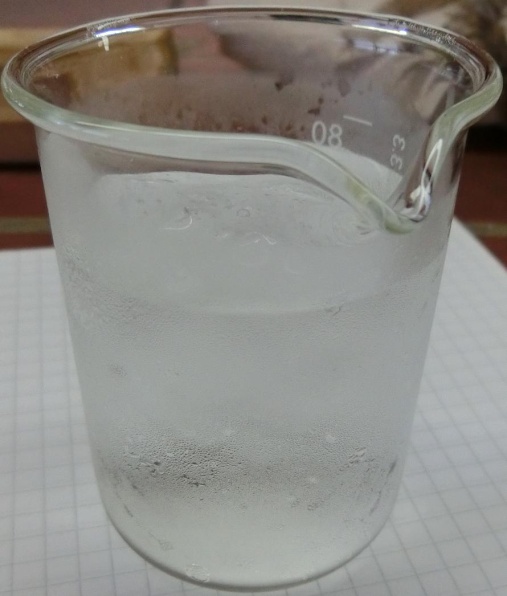 Abb. 3 -  Kondensiertes Wasser an einem Becherglas für Versuch 3.Deutung:			In der Raumluft befindet sich eine gewisse Menge Wasser in der Gasphase. An der kalten Glaswand kondensiert dieses, da die Menge an Wasser, die in der Luft sein kann (bzw. der Dampfdruck von Wasser), von der Temperatur abhängt und mit sinkender Temperatur abnimmt.Alternativen:	Um deutlicher zu machen, dass das Wasser außen an dem Glas nicht durch die Glaswand hindurch getreten ist bzw. aus dem Glas gekommen ist, kann in dem Glas statt Wasser auch eine andere Flüssigkeit gewählt werden, wie farbige Limonade (Fanta oder Cola bieten sich an).Entsorgung:		AbflussLiteratur:                       Stäudel, L. (2012). Aufgaben mit gestuften Hilfen für den naturwissen-                                 schaftlichen Unterricht. Seelze: Friedrich Verlag.GefahrenstoffeGefahrenstoffeGefahrenstoffeGefahrenstoffeGefahrenstoffeGefahrenstoffeGefahrenstoffeGefahrenstoffeGefahrenstoffe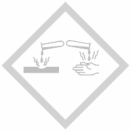 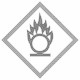 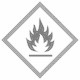 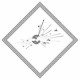 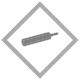 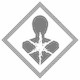 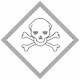 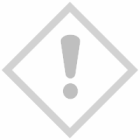 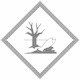 